FENOMENA DRIVER TRANSPORTASI ONLINE GO-JEK DI KALANGAN MAHASISWA KOTA BANDUNG(Studi fenomenologi driver transportasi online GO-JEK pada mahasiswa kota Bandung)OlehFIKRI MOCHAMAD FURKON132050363SKRIPSIUntuk Memperoleh Gelar Sarjana Pada Program Studi Ilmu Komunikasi Fakultas Ilmu Sosial Dan Ilmu Politik Universitas Pasundan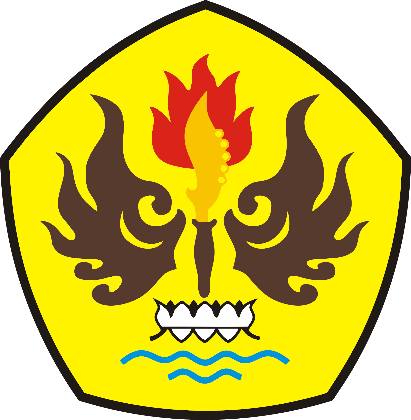 FAKULTAS ILMU SOSIAL DAN ILMU POLITIKUNIVERSITAS PASUNDANBANDUNG2017